Camp 238 Brook House, Hammingden Lane, Ardingly, Sussex1947 Camp list1947 Camp list1947 Camp list1947 Camp list1947 Camp list1947 Camp list1947 Camp list1947 Camp list238(G.W.C.)Brook House, Ardingly, Haywards Heath, SussexE.Priswar, Haywards HeathArdingly 89Haywards HeathLt.Col.J.F.K. Ponsfordv/1453/2Prisoner of War Camps (1939 – 1948)  -  Project report by Roger J.C. Thomas - English Heritage 2003Prisoner of War Camps (1939 – 1948)  -  Project report by Roger J.C. Thomas - English Heritage 2003Prisoner of War Camps (1939 – 1948)  -  Project report by Roger J.C. Thomas - English Heritage 2003Prisoner of War Camps (1939 – 1948)  -  Project report by Roger J.C. Thomas - English Heritage 2003Prisoner of War Camps (1939 – 1948)  -  Project report by Roger J.C. Thomas - English Heritage 2003Prisoner of War Camps (1939 – 1948)  -  Project report by Roger J.C. Thomas - English Heritage 2003Prisoner of War Camps (1939 – 1948)  -  Project report by Roger J.C. Thomas - English Heritage 2003Prisoner of War Camps (1939 – 1948)  -  Project report by Roger J.C. Thomas - English Heritage 2003OS NGRSheetNo.Name & LocationCountyCond’nType 1945CommentsTQ 357 293187238Brook House, Hammingden Lane, ArdinglySussex (WestSussex)5GermanWorking CampPrecise location not identified, NGRgiven for Brook HouseLocation: Brook House shown on map. Hammingden Lane is the road shown running alongside Burstow / Upper Sheriff Farm / Hammingden FarmBefore the camp: Large country house and estate.Pow Camp: The camp was located in the grounds of Brook House.Foundations of huts have been found in the grounds. Names and dates of some pows are carved into the stone wall by the entrance to the main drive.Camp commandant c1947 Lieutenant Colonel J F K Ponsford from the Queen’s Royal West Surrey Regiment.After the camp: 2020 the large house has been converted to apartments.Further Information:National Archives FO 1120/234 – Re-educational survey visit reports for camps 236 to 239. Dated 1 Jan 1946 to 31 Dec 1948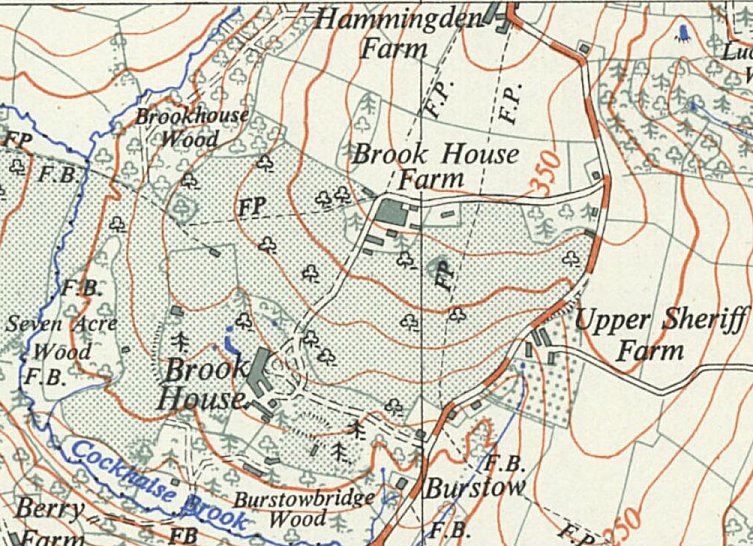 Location: Brook House shown on map. Hammingden Lane is the road shown running alongside Burstow / Upper Sheriff Farm / Hammingden FarmBefore the camp: Large country house and estate.Pow Camp: The camp was located in the grounds of Brook House.Foundations of huts have been found in the grounds. Names and dates of some pows are carved into the stone wall by the entrance to the main drive.Camp commandant c1947 Lieutenant Colonel J F K Ponsford from the Queen’s Royal West Surrey Regiment.After the camp: 2020 the large house has been converted to apartments.Further Information:National Archives FO 1120/234 – Re-educational survey visit reports for camps 236 to 239. Dated 1 Jan 1946 to 31 Dec 1948Ordnance Survey 1950